Шахтный погрузчик Broyt D 800 W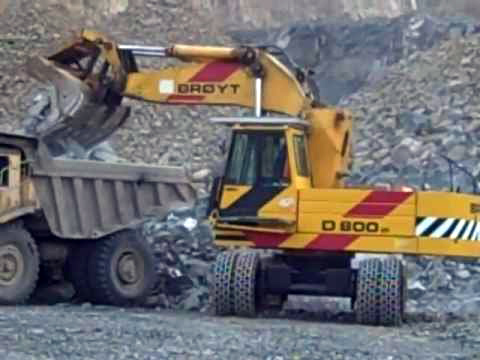 BroytЕмкость топливного бака550 лЭлектросистема24 ВКолея передних/задних колес2823 ммМасса52500 кгМощность эксплуатационная227 кВт/л.с.Генератор, A60РамаWeldex steel constructionСтроительная высота4650–4140 ммСтроительная длина8221–10710 ммВысота кабины4012 ммВысота ограждения4140 ммВылет внешний (макс.)8650 ммМасса противовеса12000 кгМодельVolvo TWD 1031 VEРадиус качания3360 мм